Prayers of the ChurchA:  Let us pray for the whole people of God in Christ Jesus, and for all people according to their needs.                     (A brief silence)A:  Lord God, you call us together as the church as people from around the globe who are one in Christ, still we suffer divisions and separation. For the sake of your glory, strengthen our witness and make us bold to proclaim the gospel.  			   Lord, in your mercy,    C:   Hear our prayer.A:  God of righteousness, as we prepare to celebrate Memorial Day, keep us mindful of all those who have died in military service. Teach us to use the freedoms which they fought to defend in service to others. Bring us to that day when peace is not won through war, but through your eternal reign.  Lord, in your mercy,    C:   Hear our prayer.A:  We give thanks to you for the vocations you grant to all your people. Keep safe from harm and danger those whose work is dangerous. We hold before you in prayer those who have answered the call to military service. Grant that at the completion of their work, they may return home safely. Be present with families who wait and watch for their homecoming.       Lord, in your mercy,    C:   Hear our prayer.A:  Great Physician, bring healing to those suffering or in want; for victims of abuse; for those who are depressed or anxious; for estranged families; for the ill or hospitalized. We pray particularly for those on the prayer list of this congregation and those we name now either silently or aloud.         [NAMES]                            Lord, in your mercy,    C:   Hear our prayer.P:  Into your hands, almighty God, we commend all for whom we pray; trusting in your abundant mercy, through Jesus Christ,     our Sav-ior.                                                                        C:   Amen.Bulletin - Page 4 of 4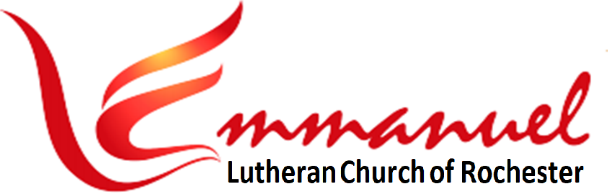 Worship – Eve of Easter 7	 	Sat, May 20th, 2023 - 6pmPastor:  Rev Doug Hedman		With One Voice HymnalPianist:  Jane Cabaya	           Bread of Life & CommunionAnnouncements 		       * indicates stand as you are ableBrief Order of Confession & Forgiveness ………………….. WOV Pg 10-11 P:  In the name of the Father and of the Son and of the Holy Spirit.C:  Amen.P:  Almighty God, to whom all hearts are open, all desires known, and from whom no secrets are hid: Cleanse the thoughts of our hearts by the inspiration of you Holy Spirit, that we may perfectly love you and worthily magnify your holy name, through Jesus Christ our Lord.                                                                  C:  Amen.P:  If we say we have no sin, we deceive ourselves, and the truth is not in us. But if we confess our sins, God who is faithful and just will forgive our sins and cleanse us from all unrighteousness. Most merciful God,C:  We confess that we are in bondage to sin and cannot free ourselves. We have sinned against you in thought, word, and deed, by what we have done and by what we have left undone. We have not loved you with our whole heart; we have not loved our neighbors as ourselves. For the sake of your Son, Jesus Christ, have mercy on us. Forgive us, renew us, and lead us, so that we may delight in your will and walk in your ways, to the glory of your holy name. Amen. Bulletin - Page 1 of 4P:  In the mercy of almighty God, Jesus Christ was given to die for us, and for his sake God forgives us all our sins. As a called and ordained minister of the Church of Christ, and by his authority,      I therefore declare to you the entire forgiveness of all your sins in the name of the Father, and of the Son, and of the Holy Spirit.                                                                                           C:  Amen.Hymn .……………….…... Leaning on the Everlasting Arms …. WOV #780Greeting ……….…………....…….….….…….……………………….............….. WOV Pg 28 Kyrie ……….………………………..…….….…………………………….............….. WOV Pg 28 Hymn of Praise ……….……….….….….………………………….............….. WOV Pg 29 Salutation ……….…………………….……………..………………...............….. WOV Pg 30 Prayer of the Day    ……    P: Let us pray:    … O King of Glory and Lord of countless angels, in triumph you ascended to the highest heaven. Abandon us not to be orphans, but keep your Father's promise to send your Spirit of truth. You live and reign with the Father and the Holy Spirit, one God, now and forever.			                                              C:  Amen.1st Reading .......................... Acts 1:12-26 ....................... Scripture Pg 1Psalm 68:1-10 …..……………… (Read Responsively) ……. Scripture Pg 22nd Reading ........................ 1 Peter 4:12-19; 5:6-11 …. Scripture Pg 3*Gospel Verse …….………...... Alleluia …………………………..…….…. WOV Pg 31*Holy Gospel ...................... John 17:1-11 ………….…......…. Scripture Pg 4Sermon ......................................................................... Rev Doug HedmanHymn ……………………..…. Lord, Let My Heart Be Good Soil …. WOV #713*Apostle’s Creed ……….…..……..……….…….….…………................….. WOV Pg 33 The Prayers of the Church ……….…...…...………..……………... Bulletin Pg 4The Great Thanksgiving ……….……....….…...…………………………... WOV Pg 36Unending Hymn ………………….……. Holy, Holy, Holy Lord …… WOV Pg 36Eucharistic Prayer ………………..….……...………………………..………… WOV Pg 37*Lord’s Prayer ……………..…………… (Traditional Version) .…. WOV Pg 39 Communion Song & Institution …….……… Lamb of God …. WOV Pg 39Bulletin - Page 2 of 4Table Blessing ………………………...…….….……..…………………………… WOV Pg 40Communion Canticle …………….………… Thankful Hearts .… WOV Pg 40Post Communion Prayer …………..………………..……….……………… WOV Pg 41Sending Blessing/Benediction  ………...…………..…..……………… WOV Pg 41Hymn ……………………………………………………. Day By Day ……………. WOV #746Dismissal ………………..…………..……...…….……..………….….……………… WOV Pg 41Holy Communion InvitationHoly Communion is the Lord’s Supper for the Lord’s People.    “All are welcome to receive the Lord's Body and Blood who are baptized in the name of the Father and of the Son and of the     Holy Spirit and believe that Jesus Christ, crucified and risen,         is truly present in, with and under the forms of bread and wine for the forgiveness of sins, life and salvation.” *Apostles’ Creed I Believe in God, the Father Almighty,Creator of Heaven and Earth.I Believe in Jesus Christ,  His Only Son,  Our Lord.He Was Conceived by the Power of the Holy SpiritAnd Born of the Virgin Mary. He Suffered Under Pontius Pilate,Was Crucified, Died, and Was Buried. He Descended into Hell.On the Third Day He Rose Again. He Ascended Into Heaven,And is Seated at the Right Hand of the Father.He Will Come Again to Judge the Living and the Dead.I Believe in the Holy Spirit,        the Holy catholic Church,The Communion of Saints,         the Forgiveness of Sins,The Resurrection of the Body,   and the Life Everlasting. Amen.Bulletin - Page 3 of 4*Gospel Reading: John 17:1-11C: Glory to you, O Lord.1When Jesus had spoken these words, he lifted up his eyes to heaven, and said, “Father, the hour has come; glorify your Son that the Son may glorify you, 2since you have given him authority over all flesh, to give eternal life to all whom you have given him.  3And this is eternal life, that they know you, the only true God, and Jesus Christ whom you have sent. 4I glorified you on earth, having accomplished the work that you gave me to do. 5And now, Father, glorify me in your own presence with the glory that I had with you before the world existed. 6I have manifested your name to the people whom you gave me out of the world. Yours they were, and you gave them to me, and they have kept your word. 7Now they know that everything that you have given me is from you. 8For I have given them the words that you gave me, and they have received them and have come to know in truth that I came from you; and they have believed that you sent me. 9I am praying for them. I am not praying for the world but for those whom you have given me, for they are yours. 10All mine are yours, and yours are mine, and I am glorified in them. 11And I am no longer in the world, but they are in the world, and I am coming to you. Holy Father, keep them in your name, which you have given me, that they may be one, even as we are one.”The Gospel of the Lord.			 Praise to you, O Christ.Scripture - Page 4 of 41st Reading: Acts 1:12-2612Then the disciples returned to Jerusalem from the mount called Olivet, which is near Jerusalem, a Sabbath day’s journey away. 13And when they had entered, they went up to the upper room, where they were staying, Peter and John and James and Andrew, Philip and Thomas, Bartholomew and Matthew, James the son of Alphaeus and Simon the Zealot and Judas the son of James.  14All these with one accord were devoting themselves to prayer, together with the women and Mary the mother of Jesus, and his brothers. 15In those days Peter stood up among the brothers (the company of persons was in all about 120) and said, 16“Brothers, the Scripture had to be fulfilled, which the Holy Spirit spoke beforehand by the mouth of David concerning Judas, who became a guide to those who arrested Jesus. 17For he was numbered among us and was allotted his share in this ministry.”   18(Now this man acquired a field with the reward of his wickedness, and falling headlong he burst open in the middle and all his bowels gushed out. 19And it became known to all the inhabitants of Jerusalem, so that the field was called in their own language Akeldama, that is, Field of Blood.)  20“For it is written in the Book of Psalms, ‘May his camp become desolate, and let there be no one to dwell in it’; and ‘Let another take his office.’ 21So one of the men who have accompanied us during all the time that the Lord Jesus went in and out among us, 22beginning from the baptism of John until the day when he was taken up from us — one of these men must become with us a witness to his resurrection.”  23And they put forward two, Joseph called Barsabbas, who was also called Justus, and Matthias. 24And they prayed and said, “You, Lord, who know the hearts of all, show which one of these two you have chosen. 25to take the place in this ministry and apostleship from which Judas turned aside to go to his own place.”   26And they cast lots for them, and the lot fell on Matthias, and he was numbered with the eleven apostles.The Word of the Lord.	          		          Thanks be to God.Scripture - Page 1 of 4Psalm 68:1-10 (Read Responsively)1	Let God arise, and let his enemies be scattered;	Let those who hate him flee before him.                      2	Let them vanish like smoke when the wind drives it away;	As the wax melts at the fire, 	So let the wicked perish at the presence of God.         3	But let the righteous be glad and rejoice before God;	Let them also be merry and joyful.4	Sing to God, sing praises to his Name; 	Exalt him who rides upon the heavens;	 Yahweh is his name, rejoice before him.                        5	Father of orphans, defender of widows,	God in his holy habitation.                                             6	God gives the solitary a home 	And brings forth prisoners into freedom;	 But the rebels shall live in dry places.                         7	O God, when you went forth before your people,	When you marched through the wilderness,8	The earth shook, and the skies poured down rain, 	At the presence of God, the God of Sinai,	At the presence of God, the God of Israel.                    9	You sent a gracious rain, O God, upon your inheritance;	You refreshed the land when it was weary.                 10	Your people found their home in it;	In your goodness, O God, 	You have made provision for the poor.Scripture - Page 2 of 42nd Reading: 1 Peter 4:12-19; 5:6-1112Beloved, do not be surprised at the fiery trial when it comes upon you to test you, as though something strange were happening to you. 13But rejoice insofar as you share Christ’s sufferings, that you may also rejoice and be glad when his glory is revealed. 14If you are insulted for the name of Christ, you are blessed, because the Spirit of glory and of God rests upon you.  15But let none of you suffer as a murderer or a thief or an evildoer or as a meddler. 16Yet if anyone suffers as a Christian, let him not be ashamed, but let him glorify God in that name. 17For it is time for judgment to begin at the household of God; and if it begins with us, what will be the outcome for those who do not obey the gospel of God?  18And “If the righteous is scarcely saved, what will become of the ungodly and the sinner?”  19Therefore let those who suffer according to God’s will entrust their souls to a faithful Creator while doing good. 6Humble yourselves, therefore, under the mighty hand of God so that at the proper time he may exalt you, 7casting all your anxieties on him, because he cares for you. 8Be sober-minded; be watchful. Your adversary the devil prowls around like a roaring lion, seeking someone to devour. 9Resist him, firm in your faith, knowing that the same kinds of suffering are being experienced by your brotherhood throughout the world. 10And after you have suffered a little while, the God of all grace, who has called you to his eternal glory in Christ, will himself restore, confirm, strengthen, and establish you. 11To him be the dominion forever and ever. Amen.The Word of the Lord.                                          Thanks be to God. Scripture - Page 3 of 4Communion Canticle:  Thankful HeartsThank-ful Hearts and Voic-es Raise,Tell Ev-‘ry-one What God Has Done. Let All Who Seek the Lord Re-joice And Bear Christ’s Ho-ly NameSend us With Your Prom-is-es, O God And Lead us Forth in JoyWith Shouts of Thanks-giv-ing.  Al-le-lu-ia.----------------------------------------------------Day By Day  WOV #746V1	Day by Day, Your Mer-cies, Lord, At-tend Me,Bring-ing Com-fort to My Anx-ious Soul.Day by Day, the Bless-ings, Lord, You Send MeDraw Me Near-er to My Heav’n-ly Goal.Love Di-vine, Be-yond All Mor-tal Meas-ure,Brings to Naught the Bur-dens of My Quest.Sav-ior, Lead Me to the Home I Trea-sure,Where at Last I’ll Find E-ter-nal Rest.V2	Day by Day, I Know You Will Pro-vide MeStrength to Serve and Wis-dom to O-bey.I Will Seek Your Lov-ing Will to Guide MeO’er the Paths I Strug-gle Day by Day.I Will Fear No E-vil of the Mor-row,I Will Trust in Your En-dur-ing Grace.Sav-ior, Help Me Bear Life’s Pain and Sor-rowTill in Glo-ry I Be-hold Your Face.V3	Oh, What Joy to Know That You Are Near MeWhen My Bur-dens Grow Too Great to Bear.Oh, What Joy to Know That You Will Hear MeWhen I Come, O Lord, to You in Prayer.Day by Day, No Mat-ter What Be-tide Me,You Will Hold Me Ev-er in Your Hand.Sav-ior, With Your Pres-ence Here to Guide Me,I Will Reach at Last the Prom-ised Land.Hymns - Page 4 of 4Leaning on the Everlasting Arms  WOV #780Verse 1	What a Fel-low-ship, What a Joy Di-vine,Lean-ing on the Ev-er-last-ing Arms.What a Bless-ed-ness, What a Peace is Mine,Lean-ing on the Ev-er-last-ing Arms.Refrain	Lean-ing, Lean-ing, Safe and Se-cure from All A-larms.Lean-ing, Lean-ing, Lean-ing on the Ev-er-last-ing Arms.Verse 2	Oh, How Sweet to Walk in This Pil-grim Way,Lean-ing on the Ev-er-last-ing Arms.Oh, How Bright the Path Grows from Day to Day,Lean-ing on the Ev-er-last-ing Arms.Refrain	Lean-ing, Lean-ing, Safe and Se-cure from All A-larms.Lean-ing, Lean-ing, Lean-ing on the Ev-er-last-ing Arms.Verse 3	What Have I to Dread, What Have I to Fear,Lean-ing on the Ev-er-last-ing Arms.I Have Bless-ed Peace with My Lord So Near,Lean-ing on the Ev-er-last-ing Arms.Refrain	Lean-ing, Lean-ing, Safe and Se-cure from All A-larms.Lean-ing, Lean-ing, Lean-ing on the Ev-er-last-ing Arms.Hymns - Page 1 of 4Hymn of PraiseGlory to God, Glory to God, Glory to God in the Highest.Glory to God, Glory to God, And Peace to God’s People on Earth. Lord God, Heavenly King, Almighty God and Father,We Worship You, We Give You Thanks, We Praise You For Your Glory.Glory to God, Glory to God, Glory to God in the Highest.Glory to God, Glory to God, And Peace to God’s People on Earth.Lord, Jesus Christ, Only Son of the Father, Lord God, Lamb of God, You Take Away the Sin of the World,Have Mercy on Us.You Are Seated at the Right Hand of the Father, Receive Our Prayer.Glory to God, Glory to God, Glory to God in the Highest.Glory to God, Glory to God, And Peace to God’s People on Earth. For You Alone Are the Holy One, You Alone Are the Lord,You Alone Are the Most High, Jesus Christ, With the Holy Spirit,  In the Glory of God the Father.  Amen.Glory to God, Glory to God, Glory to God in the Highest.Glory to God, Glory to God, And Peace to God’s People on Earth. And Peace to God’s People on Earth.-----------------------------------------------------Gospel Verse: “Al-le-lu-ia”Al-le-lu-ia, Lord, to Whom Shall We Go? Al-le-lu-ia, You Have the Words of E-ter-nal  Life,      		Al-le-lu-ia,  Al-le-lu-ia.Hymns - Page 2 of 4Lord, Let My Heart Be Good Soil   WOV #713Lord, Let My Heart Be Good Soil,O-pen to the Seed of Your Word.Lord, Let My Heart Be Good Soil,Where Love Can Grow and Peace is Un-der-stood.When My Heart is Hard, Break the Stone A-way.When My Heart is Cold, Warm it With the Day.When My Heart is Lost, Lead Me on Your Way.Lord, Let My Heart, Lord, Let My Heart,Lord, Let My Heart Be Good Soil.			( Repeat )-----------------------------------------------------------Unending Hymn:  Holy, Holy, Holy LordHo-ly, ho-ly, ho-ly Lord, God of pow-er and might.    	Hea-ven and earth are full of your glo-ry,Ho-san-na in the high-est.Bless-ed is he who comes In the name of the Lord.Ho-san-na in the high-est.Ho-san-na in the high-est. -----------------------------------------------------------Lamb of GodLamb of God, You Take A-way the Sin of the World,Have Mer-cy on us.Lamb of God, You Take A-way the Sin of the World,Have Mer-cy on us.Lamb of God, You Take A-way the Sin of the World,Grant us Peace, Grant us Peace.Hymns - Page 3 of 4Worship Servants TonightGuest Pastor:				Rev Doug HedmanPianist:  	 			Jane CabayaGreeters: 	 			????????????????Scripture / Prayers Reader:	Maary Jo GrimsrudSound / Recording / Projection	Don HoltanSet-up and Take-down:		Julie SteffensonThanks for worshiping with us this evening. Your presence is your gift to us. We pray that our Service of Worship is a blessing to you. Sealed by the Holy Spirit and marked with the cross of Christ forever we are -- praising, proclaiming and practicing  --  Emmanuel,   God  with  us,   in  daily  life.Emmanuel Lutheran Church	 		3819 - 18th Avenue NW      (1965 Emmanuel Dr NW   Coming Soon) Rochester, MN 55901Phone: 507-206-3048              Website: 	         www.emmanuelofrochester.orgNew Email:	         EmmanuelRochesterNALC@gmail.com Facebook page:      Emmanuel Lutheran Church of Rochester, MNLord’s Prayer: Traditional VersionOur Father, Who Art in Heaven, Hallowed be Thy Name,Thy Kingdom Come, Thy Will be Done, On Earth as it is in Heaven.Give us This Day Our Daily Bread. And Forgive us Our Trespasses,As We Forgive Those Who Trespass Against us.And Lead us Not into Temptation, But Deliver us From Evil.For Thine is the Kingdom, and the Power, and the Glory,Forever and Ever.       AmenSat, May 20th InfoMen’s Bible Study In-PersonJoin us at Oasis Church each Wednesday at 11am, 24th & 31st and Jun 7th, 14th, 21st & 28th to study the Scriptures appointed for the week.Thrivent Choice DollarsIf you have Thrivent Products, go online to www.thrivent.org  or call 1-800-847-4836  to designate your “Choice Dollars”.OfferingsOfferings may be placed in the basket by the sanctuary door.Offerings may also be given electronically or via U.S. mail.Thanks for supporting the ministry of Emmanuel.Calendar ItemsWed,	May 24     Men’s Bible Study - 11am at Oasis Sat,	May 27     Eve of Pentecost Worship Service - 6pmMon,	May 29     Memorial DayWed,	May 31	     Men’s Bible Study - 11am at Oasis Sat,	Jun 3	     Eve of the Holy Trinity w/Communion - 6pmWed,	Jun 7	     Men’s Bible Study - 11am at Oasis -and-	     Council Meeting – 4:30pm at Church LandSat,	Jun 10	     Eve of Pentecost 3 Worship Service - 6pmWed,	Jun 14	     Men’s Bible Study - 11am at Oasis Sat,	Jun 17	     Eve of Pentecost 4 w/Communion - 6pm Sun,	Jun 18	     Father’s Day Wed,	Jun 21	     Men’s Bible Study - 11am at Oasis Sat,	Jun 24	     Eve of Pentecost 5 Worship Service - 6pmWed,	Jun 28     Men’s Bible Study - 11am at Oasis Sat,	Ju1 1	     Eve of Pentecost 6 w/Communion - 6pmTue,	Jul 4	     Independence Day Sat, May 20th AnnouncementsWorship Servants TonightGuest Pastor:				Rev Doug HedmanPianist:  	 			Jane CabayaGreeters: 	 			????????????????Scripture / Prayers Reader:	Maary Jo GrimsrudSound / Recording / Projection	Don HoltanSet-up and Take-down:		Julie SteffensonThanks for worshiping with us this evening. Your presence is your gift to us. We pray that our Service of Worship is a blessing to you. Sealed by the Holy Spirit and marked with the cross of Christ forever we are -- praising, proclaiming and practicing  --  Emmanuel,   God  with  us,   in  daily  life.Emmanuel Lutheran Church	 		3819 - 18th Avenue NW      (1965 Emmanuel Dr NW   Coming Soon) Rochester, MN 55901Phone: 507-206-3048              Website: 	         www.emmanuelofrochester.orgNew Email:	         EmmanuelRochesterNALC@gmail.com Facebook page:      Emmanuel Lutheran Church of Rochester, MNLord’s Prayer: Traditional VersionOur Father, Who Art in Heaven, Hallowed be Thy Name,Thy Kingdom Come, Thy Will be Done, On Earth as it is in Heaven.Give us This Day Our Daily Bread. And Forgive us Our Trespasses,As We Forgive Those Who Trespass Against us.And Lead us Not into Temptation, But Deliver us From Evil.For Thine is the Kingdom, and the Power, and the Glory,Forever and Ever.       AmenSat, May 20th InfoMen’s Bible Study In-PersonJoin us at Oasis Church each Wednesday at 11am, 24th & 31st and Jun 7th, 14th, 21st & 28th to study the Scriptures appointed for the week.Thrivent Choice DollarsIf you have Thrivent Products, go online to www.thrivent.org  or call 1-800-847-4836  to designate your “Choice Dollars”.OfferingsOfferings may be placed in the basket by the sanctuary door.Offerings may also be given electronically or via U.S. mail.Thanks for supporting the ministry of Emmanuel.Calendar ItemsWed,	May 24     Men’s Bible Study - 11am at Oasis Sat,	May 27     Eve of Pentecost Worship Service - 6pmMon,	May 29     Memorial DayWed,	May 31	     Men’s Bible Study - 11am at Oasis Sat,	Jun 3	     Eve of the Holy Trinity w/Communion - 6pmWed,	Jun 7	     Men’s Bible Study - 11am at Oasis -and-	     Council Meeting – 4:30pm at Church LandSat,	Jun 10	     Eve of Pentecost 3 Worship Service - 6pmWed,	Jun 14	     Men’s Bible Study - 11am at Oasis Sat,	Jun 17	     Eve of Pentecost 4 w/Communion - 6pm Sun,	Jun 18	     Father’s Day Wed,	Jun 21	     Men’s Bible Study - 11am at Oasis Sat,	Jun 24	     Eve of Pentecost 5 Worship Service - 6pmWed,	Jun 28     Men’s Bible Study - 11am at Oasis Sat,	Ju1 1	     Eve of Pentecost 6 w/Communion - 6pmTue,	Jul 4	     Independence Day Sat, May 20th AnnouncementsBlessed Assurance  -  WOV Hymn: #699Verse 1Bless-ed As-sur-ance, Je-sus is Mine.Oh, What a Fore-taste of Glo-ry Di-vine.Heir of Sal-va-tion, Pur-chase of God,Born of His Spir-it, Washed in His Blood.RefrainThis is My Sto-ry, This is My Song,Prais-ing My Sav-ior All the Day Long,This is My Sto-ry, This is My Song,Prais-ing My Sav-ior All the Day Long.Verse 2Per-fect Sub-mis-sion, Per-fect De-light,Vis-ions of Rap-ture Now Burst on My Sight.An-gels De-scend-ing Bring from AboveEch-oes of Mer-cy, Whis-pers of Love. RefrainThis is My Sto-ry, This is My Song,Prais-ing My Sav-ior All the Day Long,This is My Sto-ry, This is My Song,Prais-ing My Sav-ior All the Day Long.Verse 3Per-fect Sub-mis-sion, All is at Rest.I in My Sav-ior am Hap-py and Blest, Watch-ing and Wait-ing, Look-ing A-bove,Filled with His Good-ness, Lost in His Love.RefrainThis is My Sto-ry, This is My Song,Prais-ing My Sav-ior All the Day Long,This is My Sto-ry, This is My Song,Prais-ing My Sav-ior All the Day Long.Great Is Thy Faithfulness  -  WOV Hymn: #771Verse 1Great is Thy Faith-ful-ness, O God My Fa-ther.There is No Shad-ow of Turn-ing with Thee.Thou Chang-est Not, Thy Com-pas-sions, They Fail Not.As Thou Hast Been, Thou For-ev-er Will Be.RefrainGreat is Thy Faith-ful-ness, Great is Thy Faith-ful-nessMorn-ing by Morn-ing New Mer-cies I See.All I Have Need-ed Thy Hand Hath Pro-vid-edGreat is Thy Faith-ful-ness, Lord, Un-to MeVerse 2Sum-mer and Win-ter and Spring-time and Har-vest,Sun, Moon and Stars in Their Cours-es A-boveJoin with All Na-ture in Man-i-fold Wit-nessTo Thy Great Faith-ful-ness, Mercy and Love.RefrainGreat is Thy Faith-ful-ness, Great is Thy Faith-ful-nessMorn-ing by Morn-ing New Mer-cies I See.All I Have Need-ed Thy Hand Hath Pro-vid-edGreat is Thy Faith-ful-ness, Lord, Un-to MeVerse 3Par-don for Sin and a Peace That En-dur-ethThine Own Dear Pres-ence to Cheer and to GuideStrength for Today and Bright Hope For To-mor-rowBless-ings All Mine with Ten Thou-sand Be-sideRefrainGreat is Thy Faith-ful-ness, Great is Thy Faith-ful-nessMorn-ing by Morn-ing New Mer-cies I See.All I Have Need-ed Thy Hand Hath Pro-vid-edGreat is Thy Faith-ful-ness, Lord, Un-to MeOn Eagle's Wings  -  WOV Hymn: #779Verse 1You Who Dwell in the Shel-ter of the Lord,Who A-bide in This Sha-dow for Life,Say to the Lord, "My Re-fuge, My Rock in Whom I Trust."RefrainAnd I Will Raise You Up on Ea-gles' Wings,Bear You on the Breath of Dawn,Make You to Shine Like the Sun,And Hold You in the Palm of My HandVerse 2Snares of the Fowl-er Will Nev-er Cap-ture You,And Fam-ine Will Bring You No Fear.Un-der God’s Wings Your Re-fuge, With Faith-ful-ness Your Shield.RefrainAnd I Will Raise You Up on Ea-gles' Wings,Bear You on the Breath of Dawn,Make You to Shine Like the Sun,And Hold You in the Palm of My Hand.Verse 3For to the An-gels God's Giv-en a Com-mandTo Guard You in All of Your Ways.Up-on Their Hands They Will Bear You UpLest You Dash Your Foot A-gainst a StoneRefrainAnd I Will Raise You Up on Ea-gles' Wings,Bear You on the Breath of Dawn,Make You to Shine Like the Sun,And Hold You in the Palm of My Hand.